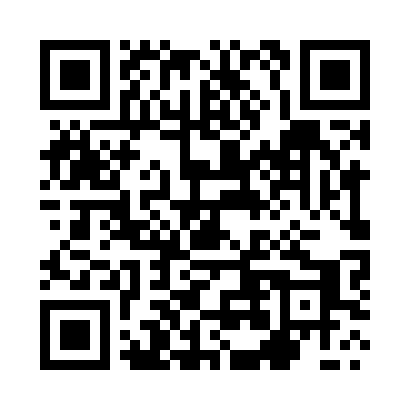 Prayer times for Pod Dworem, PolandWed 1 May 2024 - Fri 31 May 2024High Latitude Method: Angle Based RulePrayer Calculation Method: Muslim World LeagueAsar Calculation Method: HanafiPrayer times provided by https://www.salahtimes.comDateDayFajrSunriseDhuhrAsrMaghribIsha1Wed2:455:0712:295:347:5210:032Thu2:425:0512:295:357:5310:063Fri2:395:0312:285:367:5510:094Sat2:355:0112:285:377:5610:115Sun2:325:0012:285:387:5810:146Mon2:294:5812:285:397:5910:177Tue2:264:5612:285:408:0110:208Wed2:224:5512:285:418:0210:239Thu2:194:5312:285:428:0410:2610Fri2:154:5112:285:438:0510:2911Sat2:134:5012:285:448:0710:3212Sun2:124:4812:285:448:0810:3513Mon2:124:4712:285:458:1010:3614Tue2:114:4612:285:468:1110:3715Wed2:114:4412:285:478:1310:3716Thu2:104:4312:285:488:1410:3817Fri2:104:4112:285:498:1510:3918Sat2:094:4012:285:508:1710:3919Sun2:094:3912:285:508:1810:4020Mon2:084:3812:285:518:1910:4121Tue2:084:3612:285:528:2110:4122Wed2:074:3512:285:538:2210:4223Thu2:074:3412:285:538:2310:4224Fri2:064:3312:285:548:2510:4325Sat2:064:3212:295:558:2610:4426Sun2:064:3112:295:568:2710:4427Mon2:054:3012:295:568:2810:4528Tue2:054:2912:295:578:2910:4529Wed2:054:2812:295:588:3010:4630Thu2:054:2712:295:588:3110:4631Fri2:044:2712:295:598:3310:47